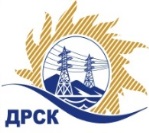 Акционерное Общество«Дальневосточная распределительная сетевая  компания»ПРОТОКОЛ ПЕРЕТОРЖКИСпособ и предмет закупки: запрос предложений  на право заключения Договора на поставку «Комплектные трансформаторные подстанции» для нужд филиала АО «ДРСК» «Амурские электрические сети», закупка 1045р. 2.1.2 ГКПЗ 2018.          Планируемая стоимость закупки в соответствии с ГКПЗ:  10 000 0000 рублей без учета НДСПРИСУТСТВОВАЛИ: члены постоянно действующей Закупочной комиссии 1-го уровня АО «ДРСК». ВОПРОСЫ ЗАСЕДАНИЯ ЗАКУПОЧНОЙ КОМИССИИ:В адрес Организатора закупки  поступили 4 (четыре)  заявка на участие в  процедуре переторжки.Вскрытие конвертов было осуществлено в электронном сейфе Организатора закупки на  ЕЭТП, в сети «Интернет»: https://rushydro.roseltorg.ru автоматически.Дата и время начала процедуры вскрытия конвертов с заявками на участие в переторжке: в 11:00 часов местного времени 07.12.2017 г Место проведения процедуры вскрытия конвертов с заявками на участие в процедуре переторжки: в сети «Интернет»: https://rushydro.roseltorg.ruСекретарь Закупочной комиссии 1 уровня  АО «ДРСК»                    		                                                              М.Г. ЕлисееваТерёшкина Г.М. Тел. 4162-397260№ 697/МКС-Пг. Благовещенск07 декабря 2017 г.№п/пНаименование Участника закупки и место нахожденияЦена заявки до переторжки, руб. без НДС.Цена заявки после переторжки без НДС, руб.1АО  «Дальневосточная  электротехническая компания»9 850 000.005 917 164,412ООО  "Энерго-Импульс+" 9 980 209.727 608 911,893ООО  "НЕВАЭНЕРГОПРОМ"10 000 000.006 922 002,004ООО  "АМУРЭЛЕКТРОЩИТ"10 000 000.00Заявка не поступила5ООО  "ВОСТОКЭНЕРГО"   9 999 933.008 941 941,00